       Абхазия, ГАГРА,      «ТИМУР»          Лето 2021  Гостиница «Тимур» расположена в центре г. Гагра неподалеку от ТЦ «Континент». Город Гагра расположен в  от аэропорта г. Адлер. Особенно интересен район Старой Гагры, где с берега открывается красивый вид на горы, ущелья и бухту. Горы защищают город от холодных ветров. Морская вода здесь чистая и прозрачная. В Гагре очень много красивых мест: живописные ущелья горных рек, цветущие альпийские луга, которые Фазиль Искандер назвал «вечной весной посреди лета». В городе много разнообразных баров и кафе, предлагающих национальные абхазские блюда – мамалыгу, копчености с острыми соусами, хачапури, сыр «сулугуни», перепелки, домашнее вино «Изабелла» и знаменитый кофе «по-восточному». В центре Гагры находится аквапарк, что привлекает сюда родителей с детьми.  Для молодёжи большой выбор современных дискотек и кафе с живой музыкой.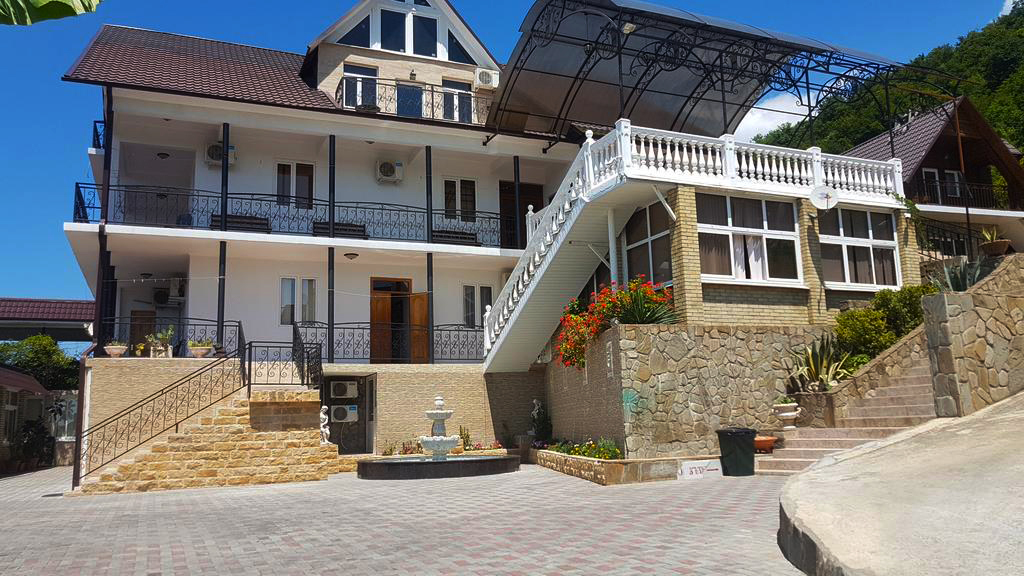 Размещение: «Эконом» 2-х, 3-х местные номера с удобствами на этаже (ТВ, кондиционер, односпальные или двуспальные кровати, стол, стул, платяной шкаф,). «Люкс» 2-х местные номера с удобствами (WC, душ, ТВ, холодильник, кондиционер, двуспальная кровать, прикроватные тумбы, стол, стул, платяной шкаф, доп. место - евро-раскладушка). Пляж:  5- 7 мин - галечный.  Питание: на территории гостиницы находится кафе с приемлемыми ценами и разнообразной кухней: русская кухня, кавказская кухня, диетическое питание.Дети: до 5 лет  на одном месте с родителями – 7900 руб., до 12 лет скидка на проезд  – 200 руб.Стоимость тура на 1 человека (7 ночей)В стоимость входит: проезд на автобусе, проживание в номерах выбранной категории, сопровождение, страховка от несчастного случая.  Курортный сбор за доп. плату – 10 руб/чел. в день.Выезд из Белгорода еженедельно по понедельникам.Хочешь классно отдохнуть – отправляйся с нами в путь!!!!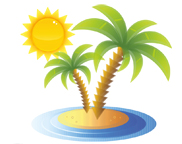 ООО  «Турцентр-ЭКСПО»                                        г. Белгород, ул. Щорса, 64 а,  III этаж                                                                                                            Остановка ТРЦ «Сити Молл Белгородский»     www.turcentr31.ru      т./ф: (4722) 28-90-40;  тел: (4722) 28-90-45;    +7-951-769-21-41РазмещениеЗаездыЭКОНОМ2-х, 3-х мест. с  удоб. на этажеЛЮКСЛЮКСЛЮКСРазмещениеЗаездыЭКОНОМ2-х, 3-х мест. с  удоб. на этаже2-х мест. с удоб.2-х мест. с удоб.3-х мест.с удоб.РазмещениеЗаездыЭКОНОМ2-х, 3-х мест. с  удоб. на этажеОсновное местоДоп. местовзрослые и дети (евро-раскладушка)3-х мест.с удоб.31.05.-09.06.91501165093501125007.06.-16.06.93501185096501155014.06.-23.06.99501235099501225021.06.-30.06.101501255099501245028.06.-07.07.1075013450105501265005.07.-14.07.1095013650108501265012.07.-21.07.1095013850108501285019.07.-28.07.1095013850108501285026.07.-04.08.1095013850108501285002.08.-11.08.1095013850108501285009.08.-18.08.1095013850108501285016.08.-25.08.1095013850108501285023.08.-01.09.1095013650105501265030.08.-08.09.102501265099501245006.09.-15.09.99501245097501225013.09.-22.09.93501185095501165020.09.-29.09.920011650935011450